高质量、精确快速的针对传染性疾病的分子诊断测试和器械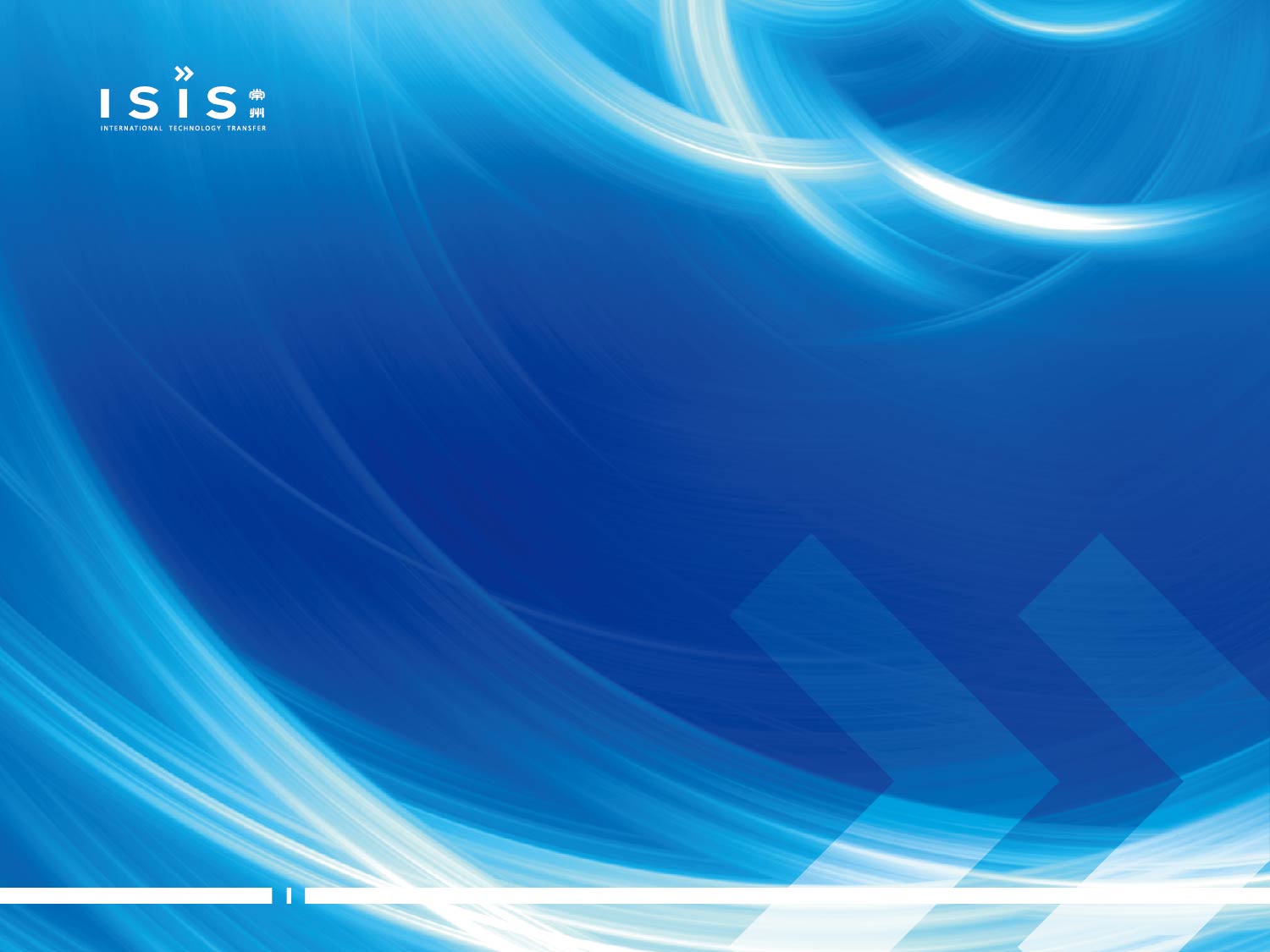 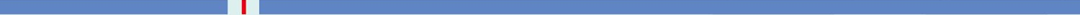 一利用分子诊断(MDx)对传染性疾病进行高效、精确快速的诊断测试（包括脑膜炎球菌，B族链球菌，艰难梭菌和诺瓦克病毒）。项目背景 脑膜炎双球菌(NM)是造成细菌性脑膜炎和败血症的主要原因 (meningococcal disease脑膜炎球菌疾病 [MD])，脑膜炎球菌引起的脑膜炎和败血症的死亡率分别为15%和50%。高达30%的孕妇在产道中含有B族链球菌(GBS)。B族链球菌能够在分娩过程中传染到婴儿，在出生后的头7天内B族链球菌感染的致死率为4-6%。该技术技术简介该分子诊断测试的使能技术缩写为LAMP，代表环介导等温扩增法，该技术是一种简单，快速，具有特效和成本优势的核酸扩增方法。测试利用其自主开发的可靠并紧凑的诊断仪器培养和读取结果。诊断测试和器械测试组件包括两个试管，如下图所示。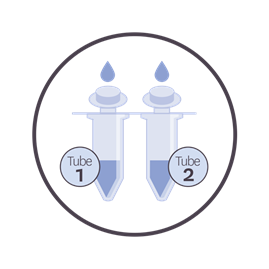 试管1: 经过冷冻干燥的稳定试剂，含有完全反应混合物，与样本直接重构（无需冷冻收藏）试管2：萃取控制，验证结果，证实有没有抑制作用。该测试能够检测所有脑膜炎双球菌的血清组（如下图所示），包括：A, B, C, 29E, W135, 全血中的X, Y, Z，脑脊髓液和鼻咽拭子。临床敏感度是100%，临床特异性100%。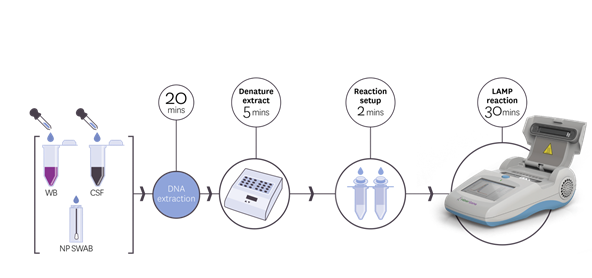 上图右边设备的特点包括:体积小，耐用，便携可同时测试4种样品荧光实时监控全色，触摸屏界面具有无线和蓝牙功能可用电源和电池驱动电池可用24小时技术优势：针对性研发效率高：具有验证过的使能技术，可在12个月的开发时间形成销售，并计划每年发布4款新产品。试验速度：可用于快速诊断使用简单；靠近病人的应用容许粗糙样本：分泌物，粪便等市场简介 目标市场在于中小规模的医院（小于500床位），他们的实验室是分子诊断的最大细分市场，并且渗透率最低。例如，在德国中小规模的医院占其所有医院数量的87%，并且其中只有不到10%的中小规模医院能够自主内部进行分子诊断测试。合作方式该公司正在需求客户，分销合作伙伴和投资。